Муниципальное автономное дошкольное образовательное учреждение«Детский сад общеразвивающего вида № 100 «Вербушка»Сценарий весеннего развлечения для подготовительного к школе возраста«Как буратино к празднику готовился»Музыкальный руководитель:Метелкина Елена Николаевна.Г.Вологда 2024г.Сценарий весеннего развлечения«Как буратино к празднику готовился»Цель: Создание радостной атмосферы весеннего праздника.Задачи:Развивать артистические способности детей.Развивать эстетический вкус детей.Способствовать проявлению творческой инициативы.Воспитывать любовь и уважение к мамам и бабушкамДети заходят в зал под музыкальную композицию «Там, где мама моя» с сердечками в руках, исполняют танец.Ведущий:            1Сегодня у нас так уютно, как домаСмотрите, как лиц много в зале знакомыхК нам мамы пришли-рады видеть всех васИ  праздник веселый начнем мы сейчас2Он вам посвящен-самым милым и нежнымЛюбимым, родным, это праздник для женщин.1. День весенний, золотой,
    Солнышко сияет!    С Женским днем 8 Марта    Мам мы поздравляем!2. Мы сегодня нарядились,    Будем петь и танцевать,    Будем вместе веселиться,    Будем маму поздравлять!3. Пусть звучат сегодня в зале
    Песня, музыка и смех,    Мы на праздник мам позвали…Все вместе: Наши мамы лучше всех!Реб. 4 – Пусть звенят по всюду песниПро любимых наших мамМы за все, за все родные Говорим (Все вместе) Спасибо вамПесня «Моя мама» А.ЕвтодьеваВед. – Спасибо вам, ребята, за хорошие стихи, за ласковую песню для мамы! Присаживайтесьдети садятся на местаВыходит БуратиноБуратино Здравствуйте ребятишки и девчонки и мальчишки,Я веселый буратино, нос мой острый, нос мой длинный,Посмотрите на меня, вот какой веселый я.Ух ты, а что это вы здесь все такие нарядные?Ведущий: Как же, буратино!!!Разве ты не знаешь, почему сегодня солнце очень ярко светит?Буратино: Потому что Буратино лучше всех на свете!Ведущий: Почему сегодня птицы песни  распевают?Буратино: Потому что Буратино в гости поджидаютВедущий: Почему сегодня дети танцуют, веселятся?Буратино: Потому что, Буратино  дети не боятсяВедущий: Ах, Буратино, ты так и не догадался, сегодня же праздник всех мам, бабушек и девочекБуратино: Так значит сегодня праздник у моей подружки Мальвины….Ребята, вы же знаете мою подружку с голубыми волосами. Она все время меня чему то учит: писать, читать, считать, а я ведь так люблю веселиться и танцевать, а Мальвина говорит, что я не красиво танцую, а только кривляюсь!  Ребята, помогите! Красиво танцевать меня вы научите! Вед. – Конечно, наши ребята тебя обязательно научат. Заводите хороводИгра «Дружок-танцор» Буратино Спасибо, ребята!Я все понял – руки стрелочкой, галстук бабочкой, ножки пружинкой (кривляется, приседает)  Буратино: Спасибо, ребята, я так рад, что вы научили меня танцевать. Теперь  Мальвина меня точно ругать не будет! Уверен, ей понравится! Вед. – Буратино, ты знаешь, что в такой замечательный праздник принято дарить подарки и говорить хорошие слова-пожелания, всем милым девочкам, мамам и бабушкам? Буратино – Конечно знаю! Я даже придумал, что Мальвине подарю. Я подарю ей свой портрет! Чтоб смотрела на него и обо мне вспоминала. Только где же я его возьму, этот портрет? Может, вы мне поможете его нарисовать?Вед. – Посмотри, сколько у нас помощников сидит (показывает на детей) ребята с  удовольствием с нарисуют твой портрет.Буратино: Я надеюсь у вас все получится.Дети рисуютАТТРАКЦИОН «ПОРТРЕТ БУРАТИНО»Ведущие держат заготовки, а Буратино вызывает рисовать детей по очереди  дорисовывать портрет Буратино – нос, колпак, глаза, рот, уши, волосы. (Заготовка) – овал лица. Буратино: Ну, что, ребята, мой портрет готов. Посмотрим… Неплохо получилось! Только мне кажется, что я не очень похож на себя.Вед: Не беда, Буратино. Художники часто приукрашивают действительность. Буратино – Спасибо вам, ребята! Теперь у меня есть в подарок не только танец для Мальвины, но еще и портрет! (убирает рисунок) Что же ещё надо делать в этот день? Как нужно к празднику готовиться?Покажите-расскажите! Обещаю быть прилежным учеником!Вед. – Обычно к празднику наводят в доме порядок. К примеру, пылесосят, протирают пыль, моют окна. во всем маме помогают, хочешь наши ребята тебе обо всем расскажут Игра «корзинка добрых слов» И.ПирееваБуратино – Я понял! Оказывается совсем не трудно маме помогать! Спасибо ребята, присаживайтесь.селиНу вот, кажется, всё готово к празднику! Побегу за Мальвиной! Вот она обрадуется! А вы ребята не грустите, стихи для мамочек прочтите.  Я скоро вернусь (убегает) Вед. Для наших мам ребята приготовили стихотворения (Воспитатели обьявляют, дети выходят)СтихиБуратино (забегает под музыку) –Ребята, у меня большая неприятность! У меня беда! Карабас Барабас не отпускает Мальвину на праздник. И она в женский день останется без подарка, без танца, без поздравлений!Буратино Ой, кажется он идет сюда. Спрячусь ка я пока лучше, а вы меня не выдавайте. (прячется)Карабас (входит под музыку) – Где этот негодный мальчишка? Где этот невоспитанный шалунишка? Вед. – Что случилось, дорогой Карабас?Карабас – Буратино хотел забрать у меня самую красивую куклу Мальвину и увести её на какой-то праздник! Без моего разрешения! Тайно! Ух, как я зол! Это возмутительно! Это непростительно! Вот я ему задам! Где он? (Начинает шутливо искать буратино среди детей) Может вы его тут прячете? А может тут? Вот я вам сейчас устрою! (грозит, пугает…..)Вед. – Не волнуйтесь, дорогой Карабас! Простите Буратино! Он просто хотел поздравить Мальвину.Буратино. Да, да, я просто хотел поздравить Мальвину с праздником. Карабас – Какой такой праздник? Я знаю только один самый лучший праздник на свете –это когда все куклы подчиняются только мне, и по моему велению все поют и пляшут!Буратино-Тогда сейчас наши ребята покажут тебе веселый танец джентльменов, может ты все таки отпустишь Мальвину к нам на праздникКарабас- Посмотрим, Буратино Джентльмены выходите, веселым танцем Карабаса повеселитеТанец джентльменов«Мы короли танцпола»Буратино – Ну, что? Понравился Вам наш танец? Карабас: Весело танцевали, задорно, молодцы ребята! Я считаю, что из меня мог бы получиться тоже не плохой джентльмен.Но я очень зол на тебя (указывая на буратино), буратино! Я вспомнил про все неприятности, которые случились по твоей вине! Как  из-за тебя на меня рычал пёс Артемон! А Лиса Алиса и Кот Базилио пытались меня обмануть! И самое страшное для меня, что я запутался в собственной бороде, и мне пришлось ее отрезать.Буратино Не волнуйся Карабас, сейчас ребята  украсят твою бороду яркими бантиками, Тебе это точно понравится, и ты забудешь про все свои обиды и простишь меня.Ну девчонки подбегайтеКарабаса украшайте. Теперь мальчишки подходитеКарабаса нарядитеАТТРАКЦИОН «БОРОДА В БАНТАХ»Буратино –Ах, какие ребята молодцы, теперь наш Карабас стал очень красивый и нарядный. Карабас – Да, я красив, спасибо вам ребята! Буратино: Тогда отпустите Мальвину на праздник, пожалуйстаКарабас – Ни за что! Им надо очень  много репетировать, что бы развлекать мою публику. Буратино –Карабас, мы тебе подарим яркий номер для твоего театра! он обязательно понравится твоей публике! Ребята помогите, Карабаса-Барабаса впечатлите! Оркестр «Весна пришла опять» А.ЕвтодьеваКарабас – Это мне уже нравится! Здорово, молодцы ребята. Буратино Ну что Карабас Барабас, может отпустишь к нам на праздник Мальвину, посмотри как здесь весело.Карабас Ладно, уговорили. Вы подарите мне инструменты в театр–а я отпущу к вам Мальвину!Буратино Конечно, Карабас, мы все тебе подарим, правда ребята?Дети Да Карабас Спасибо Вам! Я прямо подобрел! Пойду, всех девочек, то есть, всех своих кукол поздравлю с праздником! До свидания ребята…. Выход МальвиныМальвина (входит под музыку)Здравствуйте мои друзьяК вам пришла на праздник яПо дворам весна шагает, тает в лучиках теплаМы весну так долго ждали, наконец она пришла С праздником я поздравляю, бабушек девчонок мамПусть же солнышко в окошко каждый день стучится к вамБуратино Мамочку скорей поздравим песню о весне подаримПесня про весну «Весенняя погодка» А. ЕвтодьеваБуратино: какой  сегодня прекрасный весенний день, я бы так хотел, чтобы этот праздник никогда не заканчивался Буратино: Мальвина, а чтобы ты хотела в этот праздничный день?Мальвина: А я, Буратино, хочу, чтобы ты стал послушным и вежливым и не попадал в различные переделки….Буратино Мальвина, кажется, что в этот чудесный день все твои желания исполнились, я стал послушным,(перечисляя на пальцах) вежливым, научился танцевать и даже теперь знаю как нужно к празднику готовиться. Буратино. Мальвина, а давай узнаем какие пожелания у наших девочек?(Что же хотят наши девочки)Мальчик объявляет:3 подруги в день весенний были в милом настроенье, они дружно ворковали и о будущем мечтали.Девочки (сценка)1.Вот когда я подрасту, сразу замуж я пойдуМужа выберу, как папа, чтоб встречал меня у трапаАх. забыла я сказать, буду в небе я летатьСтюардессой быть хочу -в самолете полечу2.А я хочу артисткой стать, чтоб на сцене выступатьЧтоб в кино меня снимали, роли главные давали3.Ну, а я вот стану мамой, и скажу сейчас вам прямо:Буду я детей любить, в садик по утрам водитьС ними я пойду в кино, и куплю им эскимоБуду лучшей самой и любимой мамой!В день весенний, праздничный мам мы поздравляемИ откроем вам секрет, лучше мамы в мире нет!Танец «МАМА» БарбарикиМальвина1.Расскажу вам по секрету, у меня подружка есть!
Сколько лет моей подружке мне на пальчиках не счесть.
С ней играем и читаем, вместе песенки поём,
С ней в одной квартире рядышком живём! Как ты думаешь, Буратино, кто же это?Буратино: Ну, это  я знаю! Это же Черепаха Тортилла!Мальвина: Вот и неправильно, буратино!  Что же это за подружка?Отвечайте-ка друзьяну, конечно, дети знаютДети: это бабушка моя. Мальвина: Милых бабушек своих, лучше всех на светеС этим праздником весенним поздравляют дети.Стихиребенок: Бабушка, как солнышко, всех согреет взглядомКак внучатам хорошо с бабушкою рядом!Всем подарит бабушка и тепло и ласкуНежно приголубит нас и расскажет сказку.ребенок: Я свою бабулю крепко расцелую,Будь всегда красивой, доброй и счастливойребенок: Песню бабушке споём нежную, красивуюПоздравляем с женским днём бабушку любимую!Дети строятся к читающим на полукругПесня в полукруге«Золотая бабушка» Л.НекрасоваМальвина Какую чудесную песню подарили наши ребята своим бабушкам, молодцы, присаживайтесьДети садятся на местаБуратино Мальвина, я тебя тоже хочу поздравить с праздником и  приготовил для тебя подарок, вот такой замечательный портрет, который мы с ребятами сами нарисовали, Мальвина Спасибо Буратино, мне очень приятно, Ребята, а что же мы подарим нашим мамам и бабушкам?Стих про ромашку (девочка выходит с ромашкой)Я ромашки белые в поле соберуВсе цветы на свете я тебе дарюПусть моя мамулечка смотрит на меняВедь тебя роднее нету у меняТанец с Ромашками «Подарок» Л.В. КирилловаДевочкиМальвина: Какой замечательный танец подарили девочки своим мамам, молодцыС праздником мы поздравляем….Всем улыбок Вам желаемНикогда не уныватьВеселиться не скучатьНу, а нам уже пора, ведь мы еще черепаху Тортиллу с праздником не поздравили.Буратино До свиданья ребятаУходятВедущиеМамы Вы к нам выходите и детей своих беритеБудем с Вами танцевать, праздник этот завершатьТанец с мамамиДети с мамами остались в кругуВедущие. – Дорогие мамы, пусть в этот праздничный день и не только сегодня, все ваши желания исполняются! С праздником Вас.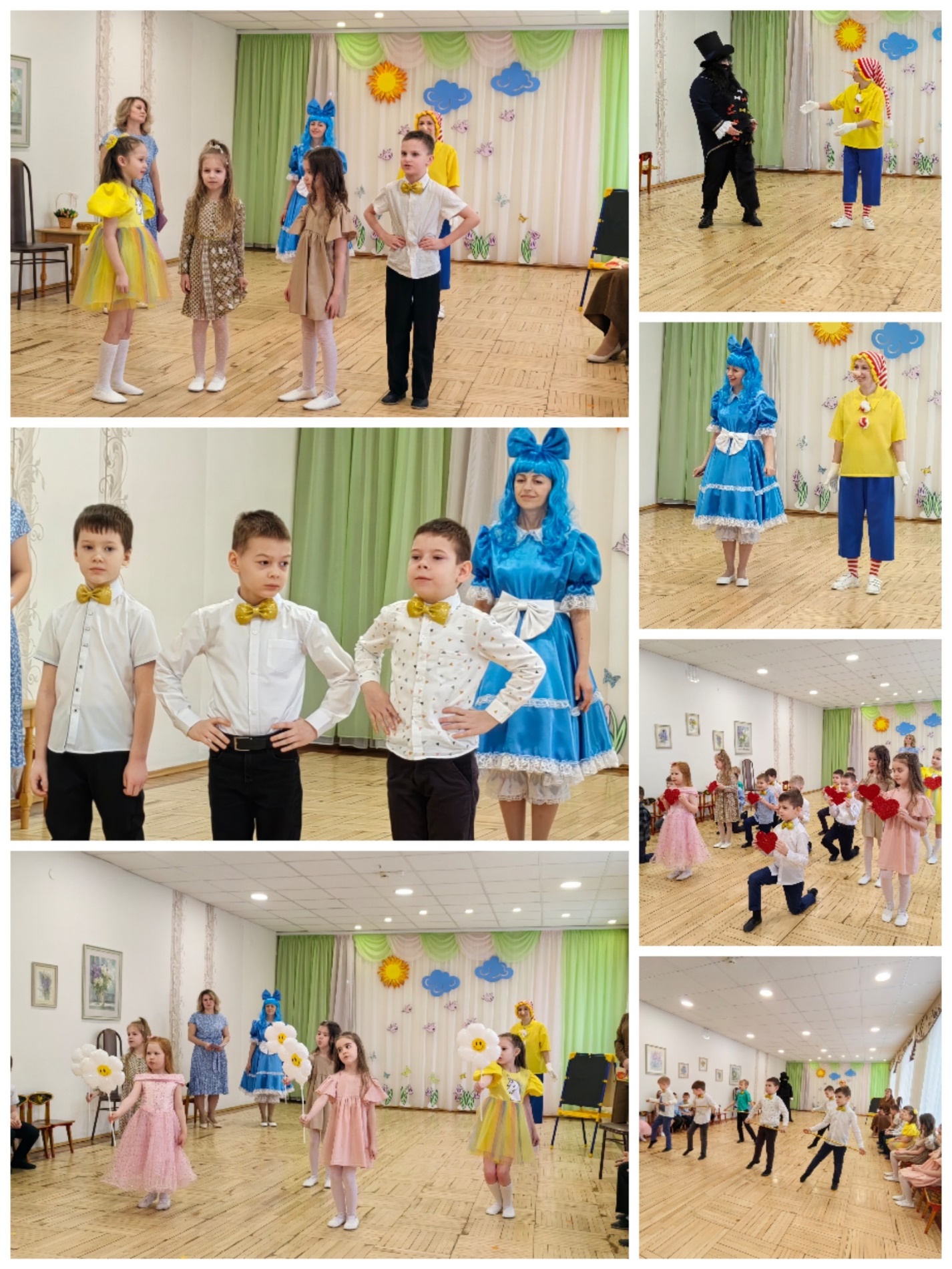 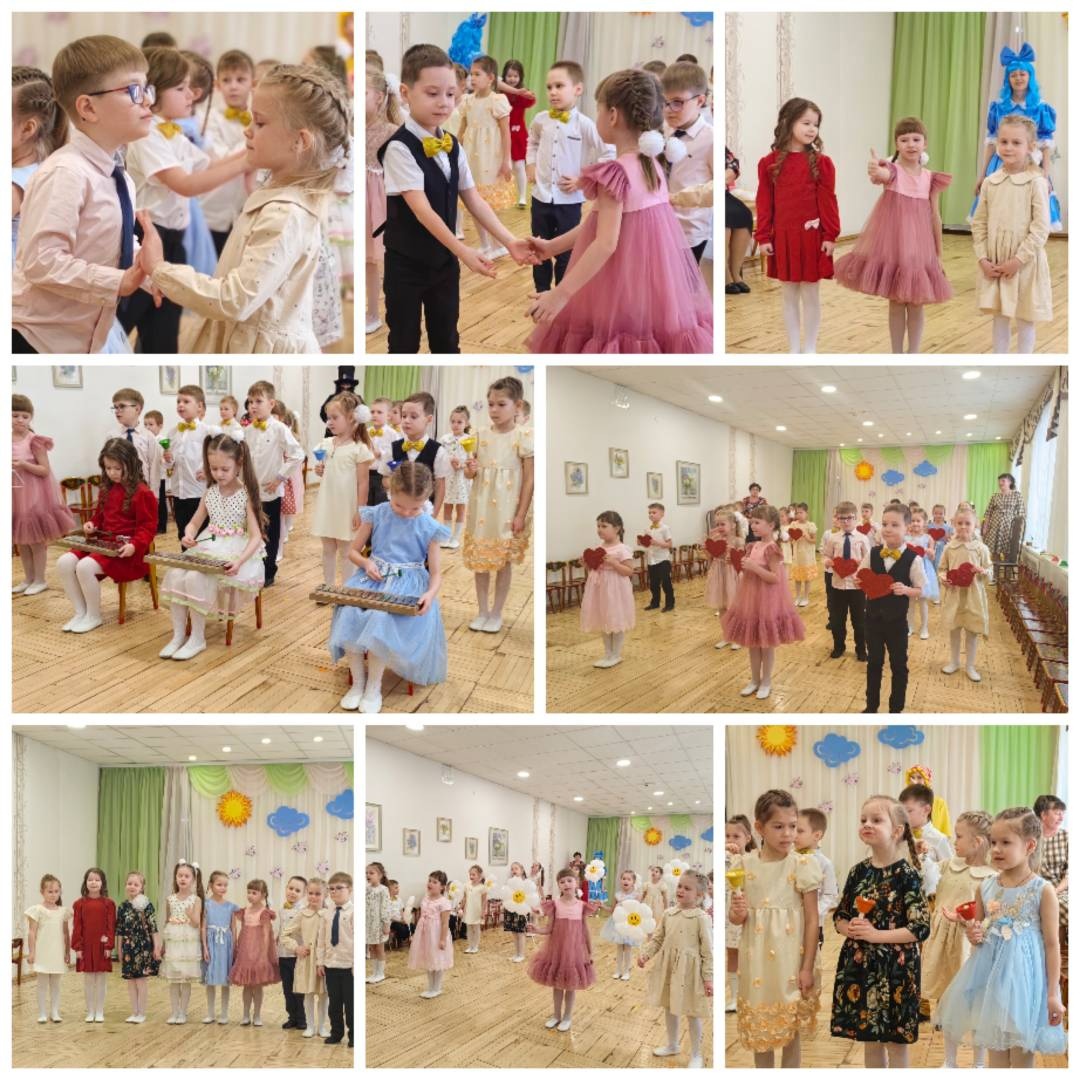 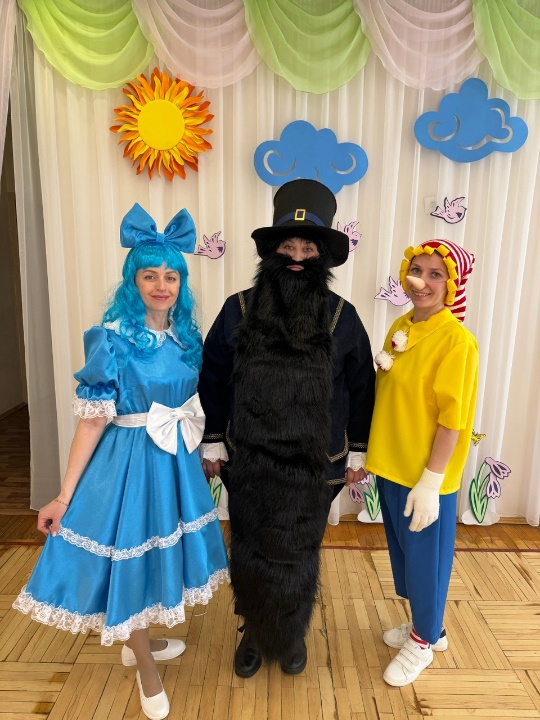 